Our SEA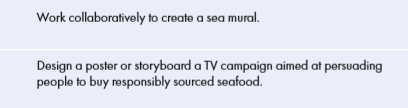 Our Frozen Worlds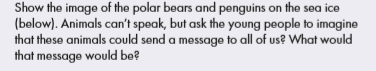 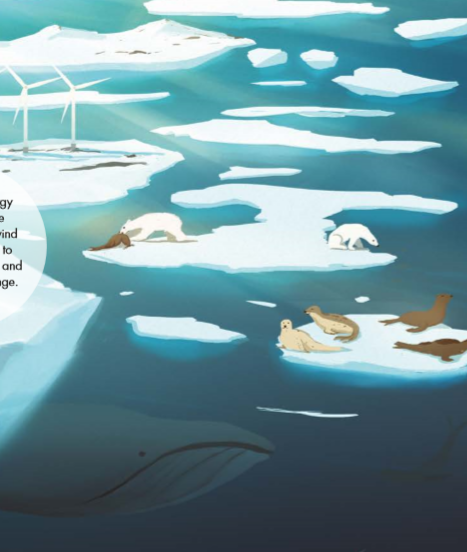 Our Freshwater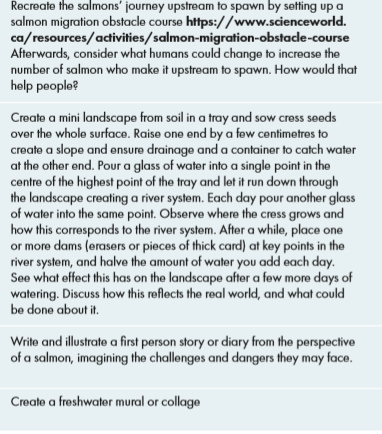 Our Grasslands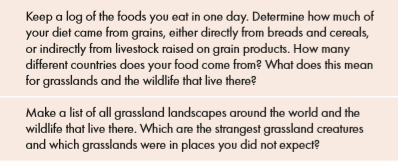 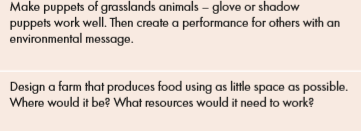 Our Forests and Jungles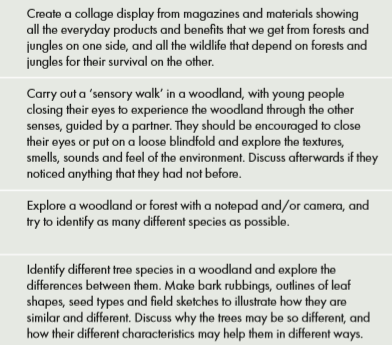 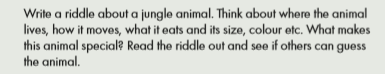 